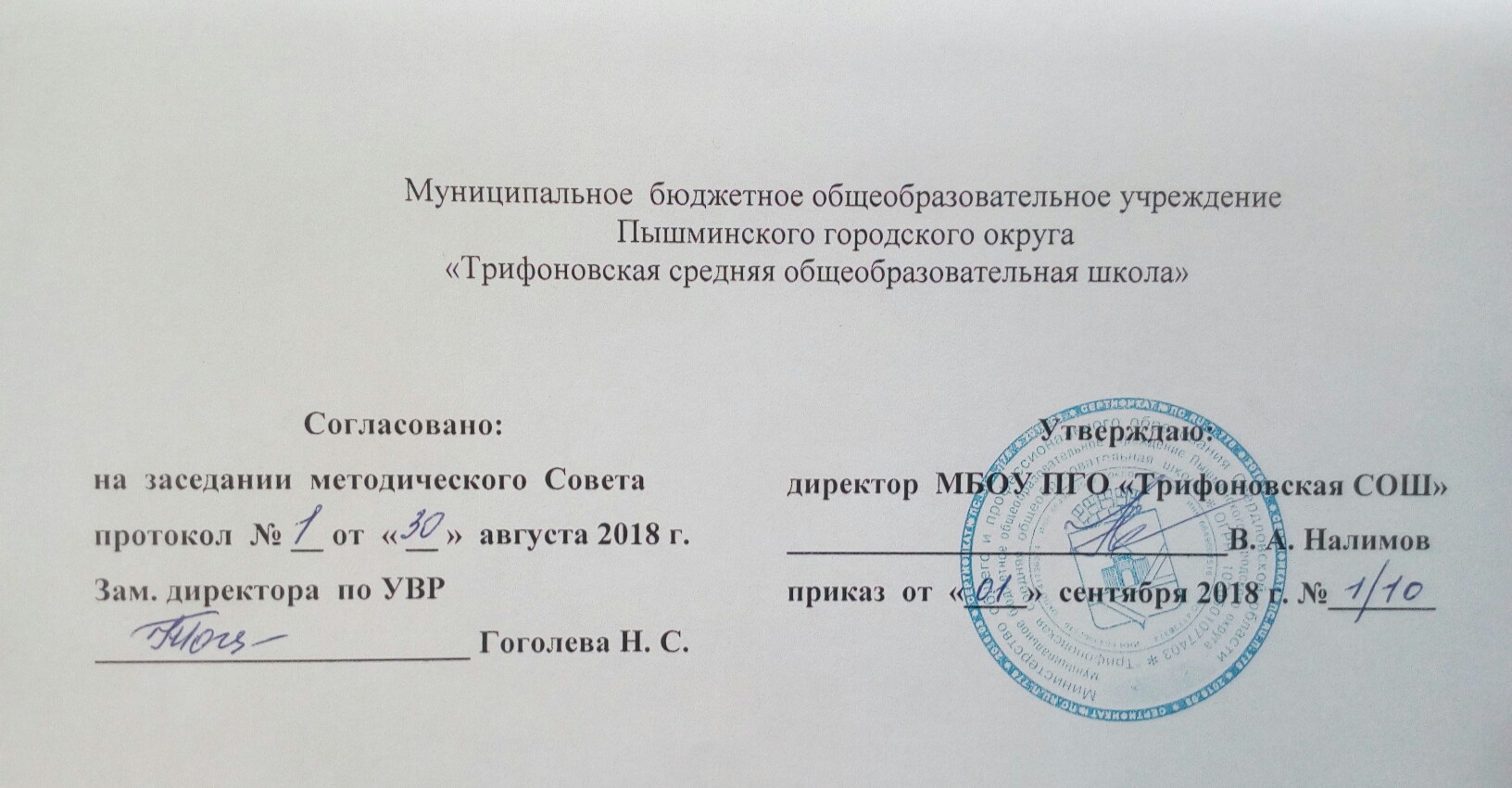 Рабочая программа педагогапо литературе для 5 классаСоставитель: Молокитина Т.В.,	учитель русского языка и 	литературыПояснительная запискаРабочая программа по литературе для 5 класса составлена на основе Закона «Об образовании в Российской Федерации (ст.47 п.3 пп3,5; ст.48 п.1 пп1);Федерального государственного стандарта и Федерального компонента государственного стандарта общего образования, одобренного совместным решением Коллегии Министерства образования и Президиума РАО от 23.12.2003 г. №21/12 и утвержденного приказом Министерства образования и науки РФ от 05. 03. 2004 г. №1089 и Примерной программы основного общего образования (Примерные программы по учебным предметам. Литература. 5-9 классы: проект.—2-е изд., дораб.—М.: Просвещение, 2011), а также в соответствии с Учебным планом МБОУ ПГО «Трифоновская средняя общеобразовательная школа» на 2017/2018 учебный год и Положением о рабочей программе педагога МБОУ ПГО «Трифоновская средняя общеобразовательная школа".Реализация программы осуществляется с помощью учебника литературы для 5 класса авторов-составителей В.Я.Коровиной, В.П.Журавлева, В.И.Коровина (Литература. 5 класс: учебник для общеобразовательных учреждений : в 2 ч.; издательство «Просвещение», 2015г..)Цель изучения литературы в 5 классе – воспитание читателя, имеющего стойкую привычку к чтению и потребность в нем как средстве познания мира и самого себя .Задачи:1.Поддерживать интерес к чтению, сложившийся в начальной школе, формировать духовную и интеллектуальную потребность читать.2.Обеспечивать общее и литературное развитие школьника, глубокое понимание художественных произведений.3.Сохранять и обогащать опыт разнообразных читательских переживаний, развивать эмоциональную культуру читателя-школьника.4.Обеспечивать осмысление литературы как словесного вида искусства, учить приобретать и систематизировать знания о литературе, писателях, их произведениях.5.Обеспечивать освоение основных эстетических и теоретико-литературных понятий как условий полноценного восприятия, интерпретации художественного текста.6.Развивать эстетический вкус учащихся как основу читательской самостоятельной деятельности, как ориентир нравственного выбора.7.Развивать чувство языка, умения и навыки связной речи, речевую культуру.Программа рассчитана на 3 недельных часа, 102 урока.  Уроки родной литературы, представляющей особую ценность с позиции художественной, раскрытия национального характера, менталитета русского народа, в графе «Примечание» имеют помету РЛ.Тематический планСодержание курса1.О художественной литературе и чтении. Знакомимся с учебником. Понятие литературы. Главный предмет изображения в литературе. Отличие художественной литературы от других видов искусства. Домашняя библиотека.2.Устное народное творчество .Жанры УНТ. Русские народные сказки. Виды русских народных сказок (волшебные, бытовые, о животных).Сказка как выражение народной мудрости и нравственных представлений народа .Противопоставление мечты и действительности, добра и зла в сказках. Положительный герой и его противники. Персонажи-животные, чудесные предметы в сказках. Сказки и изобразительное искусство.3.Из древнерусской литературы. Возникновение древнерусской литературы, основные этапы ее развития. Национально-патриотическая тема древнерусской литературы, героической борьбы с поработителями. Литература и изобразительное искусство.4.Из литературы 18-го века. М.В.Ломоносов – сподвижник просвещения. « Случились вместе два Астронома в пиру…». Тема спора знаменитых ученых в произведении; содружество наук (филологии, астрономии) и быта в стихотворении. Из теории литературы: роды и жанры.5.Из русской литературы 19-го века .Русские басни. И.А. Крылов. Страницы жизни и творчества. Басни «Волк на псарне», «Свинья под дубом», «Ворона и лисица». Образы животных в басне. Аллегория как средство раскрытия определенных качеств человека. Выражение народной мудрости в баснях Крылова. Поучительный характер басен. Мораль в басне, формы ее воплощения. Своеобразие языка басен Крылова. Литература и изобразительное искусство. В.А.Жуковский . Страницы жизни и творчества. «Спящая царевна». История создания сказки. Особенности сказки литературной, отличие от  народной. Баллада. «Кубок»: из истории создания произведения; герои баллады: благородство, рыцарство одних и жестокость других; отношение автора к своим героям. А.С.Пушкин . Страницы жизни и творчества. Стихотворение «Няне», отрывок из поэмы «Руслан и Людмила» «У лукоморья…»: тональность произведений, картины, созданные поэтом, особенности ритмики, строфики стиха. «Сказка о мертвой царевне и о семи богатырях».История создания, сравнение со сказкой Жуковского.Герои произведения, отношение к ним автора. Из теории литературы: Ритм, стихотворная и прозаическая речь; рифма, способы рифмовки. Антоний Погорельский . «Черная курица, или Подземные жители». Особенности жанра. Нравственная проблематика произведения. Особенности языка. М.Ю.Лермонтов. Детство поэта. «Бородино». История создания стихотворения. Поэтическое изображение подвига народа в войне 1812 года. Монолог старого солдата. Монолог и диалог в стихотворении. Звукопись. Строфа. Эпитет и сравнение в стихотворении. Н.В.Гоголь. Страницы жизни и творчества. Повесть «Заколдованное место». Фантастическое и реальное в произведении. Герои произведения. Особенности речи персонажей Н.А.Некрасов. Детство поэта. Тема народа в творчестве Некрасова. Отрывок из поэмы «Мороз, Красный нос. Образ русской женщины в произведении .Особенности языка. «Крестьянские дети». Изображение жизни простого народа. Образы крестьянских детей и средства их создания. Речевая характеристика. Роль диалогов в стихотворении. И.С.Тургенев: о писателе, его «аннибалова клятва». Рассказ «Муму». Непримиримое отношение писателя к деспотизму в любой его форме. Нравственное превосходство Герасима над челядью барыни и самой барыней. Любовь Герасима ко всему живому. Его привязанность к Муму. Возвращение в деревню как нравственная победа Герасима. Пейзаж в рассказе. Язык Тургенева. Портрет в рассказе.  Л.Н.Толстой. О писателе. Рассказ «Кавказский пленник». История создания рассказа. Образы русских офицеров. Дружба русского офицера и горской девочки. Сюжет и герои произведения. Из теории литературы: о сюжете и героях. А.П.Чехов. О писателе. Рассказ «Хирургия». Особенности образов персонажей в юмористическом произведении. Средства создания комических ситуаций. Роль деталей. Русские поэты 19-го века о Родине, родной природе и о себе: Ф.И.Тютчев, А.Н.Плещеев, И.С.Никитин, А.Н.Майков, И.З.Суриков. Духовное родство со своей землей.6. Из русской литературы 20-го века .И.А.Бунин О писателе. Рассказ «Косцы» Деревня и деревенские люди в изображении Бунина. Русская песня как выражение духовного богатства и духовной красоты русского человека. В.Г.Короленко.О писателе. Главы из повести «В дурном обществе». Уроки добра и справедливости в повести. Судьбы героев. Средства создания характеров в повести.Из теории литературы: повесть. С.А.Есенин.О поэте. Стихотворения «Я покинул родимый дом», «Низкий дом с голубыми ставнями…»Картины Родины в стихотворениях, чувство любви к ней. «Есенинские» слова и словосочетания в стихотворениях, своеобразие метафор и эпитетов. П.П.Бажов. О писателе. Сказ «Медной горы хозяйка». Волшебное и реальное в произведении. История Урала. Образы Степана и Хозяйки Медной горы. Из теории литературы: сказ, отличие его от сказки. Литература и изобразительное искусство. К.Г.Паустовский. О писателе. Сказка «Теплый хлеб». Фантастическое и реальное в произведении. Характер Фильки. «Заячьи лапы». Силы природы в рассказе. Взаимоотношения человека и природы в произведении. С.Я.Маршак. О писателе. Драматическая сказка «Двенадцать месяцев». Жизненное и фантастическое в сказке. Судьбы и характеры героев. Из теории литературы: пьеса. Сказка-рассказ, сказка-повесть, сказка-пьеса, сказка-поэма.        В.П.Астафьев. О писателе. «Васюткино озеро». Мастерство писателя в изображении детского характера. Картины родной природы. Поэты о Великой Отечественной войне. А.Т.Твардовский. «Рассказ танкиста». К.М.Симонов. «Майор привез мальчишку на лафете…». Писатели и поэты 20-го века о Родине, родной природе и о себе. И.А.Бунин.»Помню – долгий зимний вечер…», Д.Б.Кедрин. «Аленушка». А.А.Прокофьев. «Аленушка». Н.М. Рубцов. «Родная деревня». Писатели улыбаются. Саша Черный. «Кавказский пленник», «Игорь-Робинзон». Литературные средства и приемы в юмористическом произведении.7.Из зарубежной литературы. Р.Л.Стивенсон . О писателе. «Вересковый мед». Герой и его характер. Д.Дефо. О писателе. «Робинзон Крузо». Отрывок из романа: основная мысль произведения; характер героя, жизненные ценности; «Дневник» Робинзона, его роль в жизни героя. Х.К.Андерсен. О писателе. «Снежная королева». Образы детей в сказке, роль дружбы в их жизни. Нравственные ценности, воспеваемые писателем. Добро и зло в сказке, правда и вымысел. Художественные особенности произведения. Литература и изобразительное искусство.  Марк Твен. О писателе. «Приключения Тома Сойера», отрывки из произведения. Характер главного героя. Смешное, веселое и серьезное в произведении. Джек Лондон.   О писателе. «Сказание о Кише». Герой и его характер. Проблема благодарной памяти в произведении.Календарно-тематический планТребования к результатам обучения предмету в 5 классеЛичностные результаты:- чувство гордости за свою Родину, патриотизм, осознание своей этнической принадлежности;- знание культуры своего народа, своего края;- усвоение гуманистических, традиционных ценностей;- чувство ответственности и долга перед Родиной;- ответственное отношение к учению, способность к саморазвитию;- уважительное отношение к другому человеку, его мнению;- освоение социальных норм, правил поведения;- коммуникативная компетентность соответственно возрастуМетапредметные результаты:- умение самостоятельно определять цели своего обучения, задачи, развивать мотивы познавательной деятельности;- умение определять понятия, создавать обобщения, устанавливать аналогии;- устанавливать причинно-следственные связи, строить логическое рассуждение, делать выводы;- иметь навыки смыслового чтения;- работать индивидуально и в группе;- формулировать, аргументировать и отстаивать свое мнение;- использовать речевые средства в соответствии с коммуникативной задачейПредметные результаты:- знать содержание прочитанных произведений, выученные наизусть произведения;- уметь пересказывать эпизоды произведений с сохранением средств языковой выразительности;- владеть лингвистическими терминами , выученными в курсе литературы 5 класса;- определять тему, идею изучаемых произведений, характеризовать героев;- понимать образную природу литературных произведений.№Тема разделаЧасов Примечание1.О художественной литературе и чтении. Знакомимся с учебником12Устное народное творчество63.Из древнерусской литературы3В.Ч.14. Из русской литературы 18-го века25.Из русской литературы19-го века40В.Ч.26.Из литературы 20-го века25В.Ч.2 РЛ --157.Из зарубежной литературы15.8Уроки-экскурсии, конкурсы,встречи5№ урокаСрокиТема раздела, урокаДомашнее задание Примечание1.4-8 09.17.О художественной литературе и чтении. Знакомимся с учебником.Стр.3-5 учебника (1-я часть, пересказ), рассказ о прочитанной летом книге2.Устное народное творчество. Сказки.Стр.10 учебника, зад.1.3.Сказка «Царевна-лягушка»Стр.25 (вопр.)4.11-15.09Сказка «Иван-крестьянский сын и чудо-юдо»Стр.38-39 (вопр.)5.Сказки о животных и бытовые сказкиСтр.46 (вопр., зад.)6.Художественные особенности русских народных сказокСтр.47 (план статьи)7.18-22.09.Древнерусская литератураСтр.51 (вопр., зад.)8.Размышляем о героях литературы Древней РусиВыписать имена славянских богов9.Из русской литературы 18-го века. М.В.Ломоносов. Отрывок «Случились вместе два астронома в пиру…»Стр.54-55 (пересказ), отрывок наизусть10.25-29.09.Из теории литературы: роды и жанры литературыСтр.56 (пересказ)11.Урок-экскурсия. Устная речьСочинение по впечатлениям экскурсии12Из русской литературы 19-го века. Русские басниРассказ о И.А.Крылове13.2-6.10.И.А.Крылов. Страницы жизни и творчестваВыразительное чтение басен14.Басня «Свинья под дубом»Выучить басню15.Басня «Волк на псарне»Выучить басню16.9-13.10Из теории литературы: русские басниЧтение наизусть басен по ролям17.В.А.Жуковский. Страницы жизни и творчества18.Сказка «Спящая царевна»Вопросы для обсуждения, задания19.16-20.10Баллады В.А.Жуковского. «Кубок»Что я знаю о Пушкине20А.С.Пушкин .Страницы жизни и творчестваВспомнить выученные наизусть стихотворения А.С.Пушкина21.Стихотворения А.С.Пушкина. «Няне»Выучить наизусть22.23-27.10.Отрывок из поэмы «Руслан и Людмила» «У лукоморья»Отрывок наизусть23«Сказка о мертвой царевне и семи богатырях». Чтение, беседаСтр. 112 (вопр., зад.)24.Из теории литературы: стихотворная речь«Стихи сочиняю!». Сочинить стихотворение на любую тему25.6-10.11.Стихотворная речь. «Стихи сочиняю!». Конкурс сочиненных стихотворенийСтр.120, рассказ о Погорельском26.А.Погорельский. «Черная курица, или Подземные жители»Стр.126-140(прочитать), зад.9.27«Уроки доброты и скромности». Беседа по прочитанномуВыписать из текста устаревшие слова, указать их значение2813-17.11.М.Ю.Лермонтов. Страницы жизни и творчества29«Бородино»Стихотв. наизусть30Н.В.Гоголь. Страницы жизни и творчестваСтр.158 (вопр., зад.)31.20-24.11.«Заколдованное место»Стр.169 (вопр.. зад)32.Н.А.Некрасов. О поэте.33.«Мороз, Красный нос»Стр.176, зад.4.34.27.11.-1.12.«Крестьянские дети»Отрывок из стихотворения наизусть35.Художественные особенности произведений Н.А.НекрасоваЧто я знаю о Тургеневе36И.С.Тургенев. Страницы жизни и творчестваСтр.189(зад)374-8.12.«Муму». Чтение, беседа по прочитанномуСтр.191-202 (прочитать)38Герои рассказа. Беседа по прочитанномуПрочитать рассказ до конца39Образ Герасима. Нравственное превосходство его над другими персонажами4011-15.12.Средства создания образа. Портрет в рассказеПодробный пересказ эпизода41Основная мысль произведения, средства ее раскрытияСтр.224(творч. Зад.)42А.А.Фет.Лирика.Стихотв.наизусть4318-22.12.Л.Н.Толстой. О писателе.Стр.229-230(ознак.)44«Кавказский пленник». Из истории рассказа. ЧтениеПрочит гл.1-345Повествование и описание в рассказе. Чтение произведенияПрочитать рассказ до конца4625-29.12.Образы двух русских офицеров в произведении. Сравнительная характеристикаВопросы для обсуждения46Дружба русского офицера и горской девочки47Из теории литературы: о сюжете и героях литературного произведенияКраткий конспект статьи учебника4815-19.01.18.А.П.Чехов. Страницы жизни и творчества49Рассказ «Хирургия». Юмор и сатира в художественном произведении. 50Русские поэты 19-го века о Родине, родной природе и о себе. Ф.И.Тютчев. СтихотворенияСтихотворение (на выбор) наизустьРЛ5122-26.01.А.Н.Плещеев, И.С.Никитин. СтихотворенияСтихотв.наизустьРЛ52А.Майков, И.З.Суриков. СтихотворенияСтихотв (на выбор) наизустьРЛ53Из русской литературы 20-го века. И.А.Бунин. «Косцы»РЛ5429.01.-02.02.В.Г.Короленко. Главы из повести «В.дурном обществе». Чтение, беседаПрочитать главы2-455Уроки добра и справедливости в повестиПрочитать произв. до конца56Роль дружбы в жизни детей. Судьбы героев.Сочинение-рассуждение «Почему произведение имеет данное название?» 575-9.02.С.А.Есенин. СтихотворенияСтихотв.(на выбор)наизустьРЛ58П.П.Бажов.О писателе. Урал в творчестве Бажова.Мини-проект «Мой Бажов»РЛ59«Мой Бажов». Защита проектовРЛ6012-16.02.Сказ «Медной горы хозяйка»Стр.68, зад.1.РЛ61Литература и изобразительное искусство. Иллюстрации к произведениям П.П.БажоваНарисовать свою иллюстрацию к одному из сказов писателя62К.Г.Паустовский.»Теплый хлеб» -- сказка о труде и взаимной выручкеПрочитать рассказ «Заячьи лапы»РЛ6319-23.02.Человек и природа в рассказе «Заячьи лапы»Что я знаю о С.Я.МаршакеРЛ64С.Я.Маршак. О писателе. Драматическая сказка «Двенадцать месяцев»Чтение по ролям стр.98-10665Герои сказки. Жизненное, првдивое и фантастическое в произведенииСтр.108-109 (ознаком.)6626.02-02.03.Из теории литературы: жанровое разнообразие сказокСочинить сказку-рассказ о жизни класса67Урок-защита проектов «В гостях у сказки»68В.П.Астафьев. Рассказ «Васюткино озеро»Дочитать рассказРЛ6905.-09.03.Победа над обстоятельствамиРассказ «Как я однажды…»РЛ70Поэты о Великой Отечественной войне.А.Т.Твардовский. «Рассказ танкиста»Выразительное чтение стихотворения71К.М.Симонов. «Майор привез мальчишку на лафете…»Выразительное чтение стихотворения7212.-16.03.Писатели и поэты 20-го века о Родине, родной природе и о себе. И.А.Бунин, Н.М.Рубцов. СтихотворенияКонкурс на лучшего чтеца стихотворенийРЛ73Д.Б.Кедрин, А.А.Прокофьев. Стихотворения «Аленушка»Стихотв. (на выбор) наизустьРЛ7419-23.03.Писатели улыбаются. Саша Черный. «Кавказский пленник»Прочитать рассказ «Игорь-Робинзон»75Ю.Ким. «Рыба-кит»: конкурс-юморина76Из зарубежной литературы. Роберт Льюис Стивенсон. «Вересковый мед»Что я знаю о Д.Дефо7702.-06.04.Даниель Дефо. О писателе. Русская робинзонада78«Робинзон Крузо». Характер герояСтр.213 (вопросы, зад.)79Роман Дефо – гимн неисчерпаемым возможностям человекаТворческое задание8009.-13.04.Сочинение-рассуждение по итогам творческого заданияЧто я знаю о Х.К.Андерсене81Х.К.Андерсен. О писателе82«Снежная королева». Чтение истории первой и второй.Прочитать произведение до конца8316.-20.04.Мужественное сердце ГердыСтр.248, вопр.5-784Помощники ГердыМои иллюстрации к произведению85Символический смысл фантастических образов8623-27.04.Победа добра, любви и дружбыПрочитать другие сказки Внеклассное мероприятие 87Марк Твен. «Приключения Тома Сойера»Прочитать главы учебника до конца88Внутренний мир героев Марка Твена8930.04.-04.05.Джек Лондон. О писателеПрочитать «Сказание о Кише»90Характер главного героя91Юные герои Великой ОтечественнойЛюбое стихотворение на тему ВОвВЧ9207.-11.05.Конкурс чтецов стихотворений на тему ВОвПодготовка к классному сочинениюВЧ93Классное сочинение «Они защищали Родину»94Урок-встреча с детьми войны9514-18.05Урок-экскурсия «Весна кругом живет и дышит»96Урок-экскурсия «Весна кругом живет и дышит»Сочинение-описание по впечатлениям экскурсии97Вспомним изученное: весна в произведениях русских поэтовМини-проект «Мое любимое произведение, изученное в 5 классе» 9821-25.05.Защита проектов99Защита проектов100Что читать летом10128-31.05Резервный урок102Резервный урок